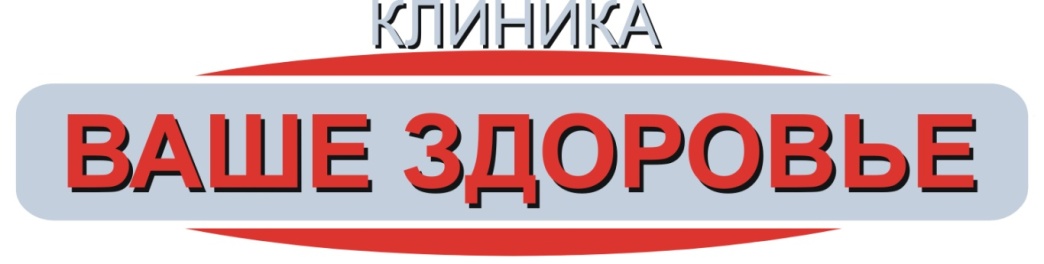 ГИНЕКОЛОГИЧЕСКОЕ ОТДЕЛЕНИЕЖенщины, обратившиеся в гинекологическое отделение клиники «Ваше здоровье», ведутся опытными акушерами-гинекологами с первого консультативного приёма и до окончательной выписки пациентки. После консультации врача пациентка проходит необходимые диагностические обследования, которые проводятся максимально оперативно - в клинике «Ваше здоровье» представлены абсолютно все лабораторные исследования: - на инфекции, передающиеся половым путем, - на онкомаркеры и вирусы, - общие клинические и биохимические анализы, которые берутся на первом этапе обследования.Одно из достижений гинекологического отделения клиники «Ваше здоровье» - возможность проведения гистеросальпингографии. Это диагностика с контрастным веществом на уникальном рентгеновском оборудовании, которое находится в МСЧ "Ваше Здоровье" на улице Новая заря, 51а. Данное исследование позволяет получать очень качественные высокоинформативные снимки, дающие самое точное представление о гинекологическом состоянии женщины.Отделение гинекологии клиники оснащено самым современным оборудованием. Для лечения используются аппараты Vesalius и Olympus, все манипуляции производятся под внутривенным пропофоловым наркозом, после которого пациентки просыпаются без осложнений и неприятных ощущений. В клинике широк спектр малотравматичных операций, проводимых с помощью лапароскопического оборудования. Время восстановления после таких операций значительно сокращается, что позволяет пациентке в кратчайшие сроки вернуться к привычному ритму жизни.Также в гинекологическом отделении клиники проводится процедура искусственного прерывания беременности при помощи медикаментов (на сроке беременности 5-6 недель), методом вакуум-аспирации, под контролем УЗИ или гистероскопии (до 12 недель беременности). Все манипуляции безопасны и проводятся врачами высшей квалификационной категории, однако перед процедурой следует проконсультироваться с врачом-гинекологом.